УкраїнаЧОРНОМОРСЬКИЙ   МІСЬКИЙ  ГОЛОВАР О З П О Р Я Д Ж Е Н Н Я     22.08.2022                                                              125-кПро призначенняОлександра КОРЧМИМіський голова                                                               Василь ГУЛЯЄВЗ розпорядженням ознайомлений :КОРЧМУОлександраВолодимировича -ПРИЗНАЧИТИ з 23 серпня 2022 року на посаду головного спеціаліста сектору фінансування та енергоефективності відділу комунального господарства та благоустрою  Чорноморської міської ради Одеського району Одеської області як попередньо зарахованого до кадрового резерву, з посадовим окладом згідно штатного розкладу і надбавкою в розмірі 50 відсотків посадового окладу з урахуванням надбавки за ранг та вислуги років посадової особи місцевого самоврядування, за основним місцем роботи, у порядку переведення з Слов’янської міської військової адміністрації Краматорського району Донецької області.1. КОРЧМА О.В. має 11 ранг 6 категорії посадової особи місцевого самоврядування.2. КОРЧМА О.В. має понад 06 років вислуги посадової особи місцевого самоврядування, бухгалтерії нараховувати доплату за вислугу у розмірі 15 % посадового окладу .Підстава: заява Корчми О.В., витяг з кадрового резерву.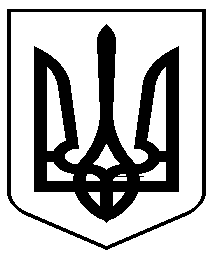 